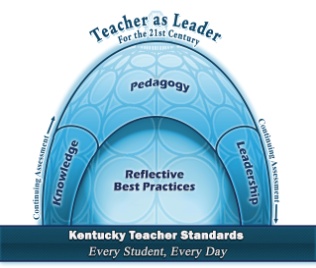 Other/home Phone____________________________Date of Birth: ____________________e-mail: ____________________________	Cell Phone: ______________________College Address: ___________________________________________________________________________________Classification:    Sophomore      Junior      Senior      Post Graduate     Gender:  (Optional)     Male      FemaleEthnic Background: (Optional)							     Non-resident Alien	         Black, Non-Hispanic Origin       American Indian or Alaska Native     Asian/Pacific Islands        Hispanic	           White, Non-Hispanic Origin	       UnknownSemester Year Entered Lindsey Wilson College: _______________________ Transfer Candidate:    Yes     No    Current number of credit hours earned: ________	Credit hours earned at Lindsey Wilson College: ____________Current Advisor: __________________________________________________ Current Cumulative GPA: ____________Other Colleges Attended: ___________________________________________________________________________                                                                                                                   Planned Field of Professional Preparation and Certification:   Elementary Education P-5	   Middle Grades 5-9 	(Candidates may choose 2 areas of emphasis-24 to 30 hours in each area)  (Single emphasis may require up to 36 hours in area of emphasis)   Secondary Education 8-12 (Indicate Major below)   Physical Education P-12   Physical Education/Health P-12   Art Education P-12Areas of Emphasis/Major: (5-9 Majors pick two)  English/Communications (5-9)         Mathematics	                              English (8-12 only)      Natural Sciences (5-9 only)              Social/Behavioral Sciences	  Biology (8-12 only)		Please check each box to indicate your agreement with the statement:   1.   I have read, understand and agree to the “Criteria for Admission into Teacher Education.” 2.   I understand that I must submit official transcripts on all college work completed to the Registrar’s Office. 3.   I understand that I may not enroll in education courses restricted to candidates in the program until I have been                 admitted into the LWC Teacher Education Program. 4.   After being admitted into the Teacher Education Program, I understand that it is my responsibility to monitor my progress as related to satisfying GPA, course, and graduation requirements. 5.   I understand that failure to make satisfactory progress may result in dismissal from the Teacher Education Program. 6.   I understand that admission into the Teacher Education Program does not guarantee admission into student             teaching.				________________________________________________    ______________                                     							 (Candidate Signature)	 	 	DateI give my permission for my records to be released to Education Division personnel in order to submit them to the Education Professional Standards Board upon my entrance and exit from the program.				________________________________________________                               ________________                                     							 (Candidate Signature)	 		DateIf requested, I give/do not give (circle one), my permission for information regarding my progress in the LWC Teacher Education Program to be released to my parent(s) or legal guardian.									________________________________________________                               ________________                         							 (Candidate Signature)	 		Date